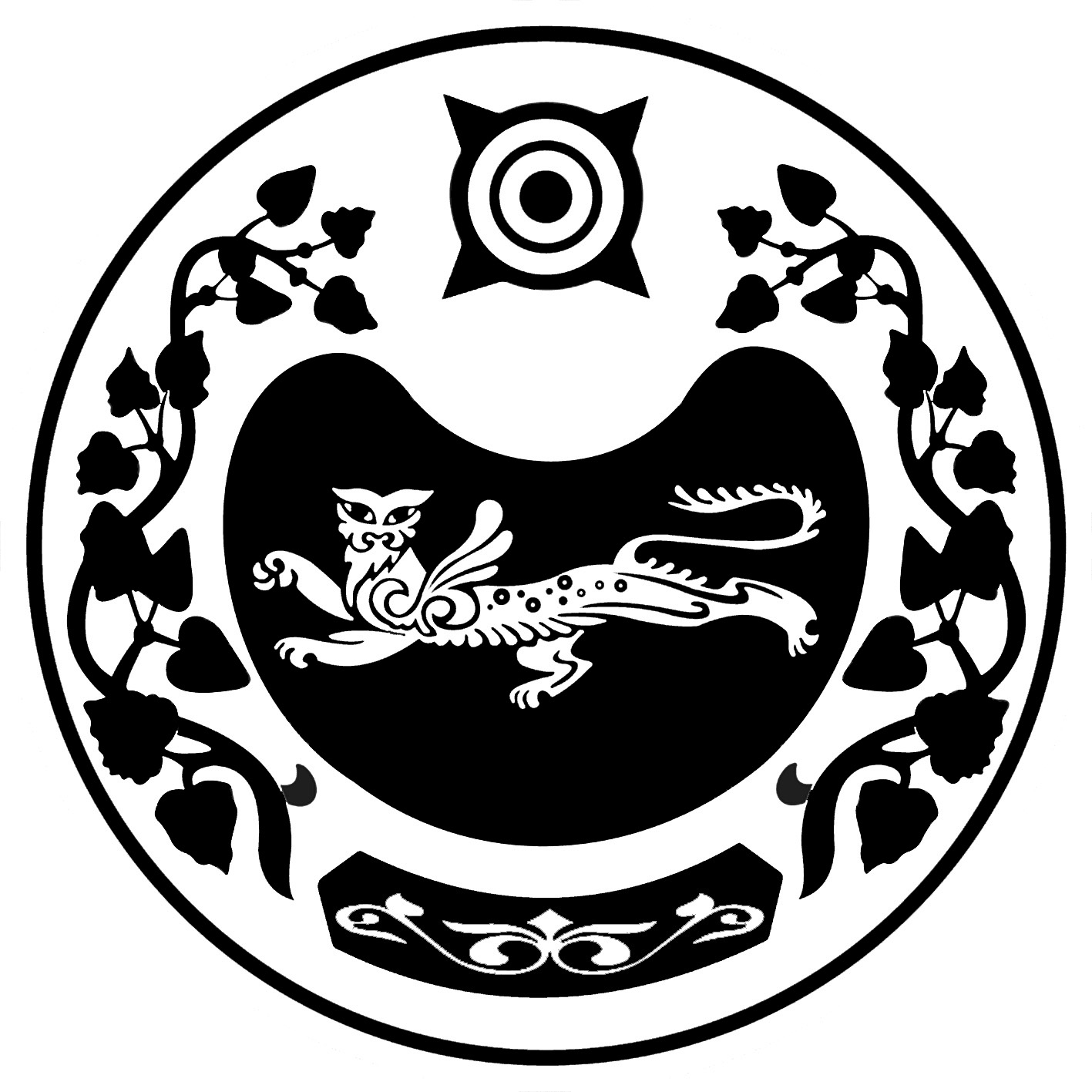       РОССИЯ ФЕДЕРАЦИЯЗЫ                                РОССИЙСКАЯ ФЕДЕРАЦИЯ     ХАКАС РЕСПУБЛИКАНЫН                                  РЕСПУБЛИКА ХАКАСИЯ   АFБАН ПИЛТİРİ                                                    АДМИНИСТРАЦИЯ ПЎДİСТİН АДМИНИСТРАЦИЯЗЫ              УСТЬ-АБАКАНСКОГО ПОССОВЕТАПОСТАНОВЛЕНИЕот 28.02.2020 года	                      № 16/1-прп Усть-АбаканО подготовке МО Усть-Абаканский поссовет к безаварийному пропускуталовых и паводковых вод 2020 годВ соответствии с требованиями Федерального закона от 21.12.1994 № 68-ФЗ «О защите населения и территорий от чрезвычайных ситуаций природного и техногенного характера», Закона Республики Хакасия от 17.11.1998 № 43 «О защите населения и территорий от чрезвычайных ситуаций природного и техногенного характера в Республике Хакасия», руководствуясь статьей 9 Устава муниципального образования Усть-Абаканский поссовет, администрация Усть-Абаканского поссоветаПОСТАНОВЛЯЕТ:1.Специалисту по вопросам ЖКХ администрации Усть-Абаканского поссовета Рябчевскому В.В.- в срок до 01.03.2020 года произвести проверку всех водоотводных каналов и при необходимости произвести их прочистку;- согласовать с руководством ООО «Стройиндустрия» вопрос об отгрузке ПГС в любое время суток;- в срок до 10.03.2020 года произвести проверку мобильных средств для откачки воды;- при наступлении постоянных положительных температур организовать круглосуточный мониторинг обстановки по пропуску талых вод.2. Директору МУП «ТеплоВодоРесурс» Бехтереву В.И.- в срок до 05.03.2020 года подготовить автотехнику для откачки воды и перевозки сыпучих материалов;- создать необходимый запас дезинфицирующих средств для обеззараживания питьевой воды;- организовать наблюдение за обстановкой по возможному попаданию талыми водами в водозаборные скважины Подгорного квартала.3. Специалисту по связи с общественностью администрации Усть-Абаканского поссовета Брух Ж.Н.- организовать проведение разъяснительной работы среди населения, подверженному возможному подтоплению, о необходимости дополнительной защиты строений, колодцев и скважин от талых вод.4. Данное постановление подлежит опубликованию на официальном сайте администрации Усть-Абаканского поссовета в сети «Интернет».Глава Усть-Абаканского поссовета                                   Н.В. Леонченко